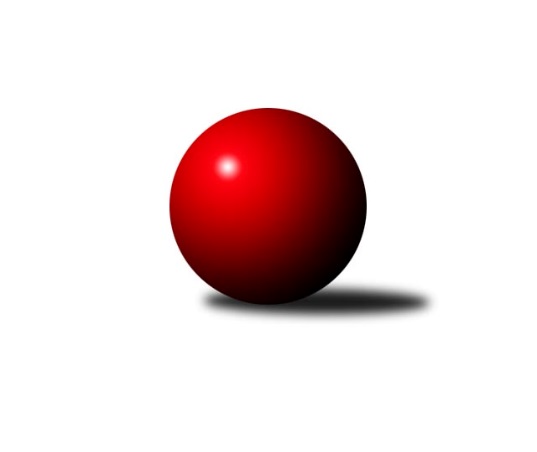 Č.11Ročník 2010/2011	6.5.2024 Severomoravská divize 2010/2011Statistika 11. kolaTabulka družstev:		družstvo	záp	výh	rem	proh	skore	sety	průměr	body	plné	dorážka	chyby	1.	KK Minerva Opava ˝A˝	11	8	0	3	114 : 62 	(63.5 : 68.5)	2532	16	1741	791	24.5	2.	Sokol Přemyslovice ˝B˝	11	8	0	3	106 : 70 	(76.5 : 55.5)	2515	16	1725	790	27	3.	TJ Tatran Litovel ˝A˝	11	8	0	3	96 : 80 	(69.5 : 62.5)	2557	16	1760	797	26.9	4.	SKK Ostrava ˝A˝	11	8	0	3	95 : 81 	(60.0 : 72.0)	2554	16	1753	801	27	5.	TJ  Odry ˝A˝	11	7	0	4	108 : 68 	(75.5 : 56.5)	2562	14	1757	805	23.2	6.	KK Šumperk ˝B˝	11	6	1	4	99 : 77 	(69.0 : 63.0)	2527	13	1728	798	25.2	7.	TJ Jiskra Rýmařov ˝A˝	11	5	0	6	86 : 90 	(68.0 : 64.0)	2526	10	1713	812	27.2	8.	TJ Sokol Sedlnice ˝A˝	11	4	1	6	76 : 100 	(62.5 : 69.5)	2499	9	1720	779	30.6	9.	TJ Sokol Bohumín ˝A˝	11	4	0	7	84 : 92 	(68.0 : 64.0)	2512	8	1732	780	34.6	10.	KK Hranice ˝A˝	11	4	0	7	81 : 95 	(65.5 : 66.5)	2499	8	1723	776	30.5	11.	TJ VOKD Poruba ˝A˝	11	4	0	7	76 : 100 	(67.0 : 65.0)	2468	8	1720	748	35.3	12.	TJ  Krnov ˝B˝	11	4	0	7	75 : 101 	(60.5 : 71.5)	2452	8	1700	752	40.9	13.	TJ Horní Benešov ˝C˝	11	3	1	7	71 : 105 	(61.5 : 70.5)	2517	7	1738	779	34.4	14.	TJ Horní Benešov ˝B˝	11	2	1	8	65 : 111 	(57.0 : 75.0)	2482	5	1709	773	33Tabulka doma:		družstvo	záp	výh	rem	proh	skore	sety	průměr	body	maximum	minimum	1.	KK Minerva Opava ˝A˝	6	6	0	0	78 : 18 	(41.5 : 30.5)	2585	12	2660	2517	2.	Sokol Přemyslovice ˝B˝	6	6	0	0	74 : 22 	(47.0 : 25.0)	2623	12	2681	2549	3.	TJ Tatran Litovel ˝A˝	5	5	0	0	62 : 18 	(40.0 : 20.0)	2597	10	2654	2552	4.	TJ  Odry ˝A˝	6	5	0	1	66 : 30 	(46.5 : 25.5)	2640	10	2724	2571	5.	TJ  Krnov ˝B˝	6	4	0	2	52 : 44 	(38.0 : 34.0)	2371	8	2461	2314	6.	KK Šumperk ˝B˝	5	3	1	1	48 : 32 	(29.5 : 30.5)	2600	7	2657	2542	7.	TJ Sokol Sedlnice ˝A˝	6	3	1	2	48 : 48 	(38.5 : 33.5)	2494	7	2562	2438	8.	TJ VOKD Poruba ˝A˝	5	3	0	2	48 : 32 	(35.5 : 24.5)	2510	6	2575	2463	9.	KK Hranice ˝A˝	6	3	0	3	54 : 42 	(40.0 : 32.0)	2570	6	2615	2525	10.	TJ Sokol Bohumín ˝A˝	5	3	0	2	46 : 34 	(34.5 : 25.5)	2498	6	2572	2404	11.	SKK Ostrava ˝A˝	5	3	0	2	38 : 42 	(26.5 : 33.5)	2472	6	2523	2420	12.	TJ Jiskra Rýmařov ˝A˝	5	2	0	3	44 : 36 	(31.0 : 29.0)	2585	4	2613	2547	13.	TJ Horní Benešov ˝C˝	5	2	0	3	35 : 45 	(28.5 : 31.5)	2548	4	2614	2508	14.	TJ Horní Benešov ˝B˝	6	1	0	5	37 : 59 	(32.5 : 39.5)	2515	2	2560	2467Tabulka venku:		družstvo	záp	výh	rem	proh	skore	sety	průměr	body	maximum	minimum	1.	SKK Ostrava ˝A˝	6	5	0	1	57 : 39 	(33.5 : 38.5)	2568	10	2601	2501	2.	KK Šumperk ˝B˝	6	3	0	3	51 : 45 	(39.5 : 32.5)	2515	6	2576	2414	3.	TJ Jiskra Rýmařov ˝A˝	6	3	0	3	42 : 54 	(37.0 : 35.0)	2516	6	2668	2325	4.	TJ Tatran Litovel ˝A˝	6	3	0	3	34 : 62 	(29.5 : 42.5)	2550	6	2646	2414	5.	TJ  Odry ˝A˝	5	2	0	3	42 : 38 	(29.0 : 31.0)	2547	4	2602	2497	6.	KK Minerva Opava ˝A˝	5	2	0	3	36 : 44 	(22.0 : 38.0)	2521	4	2583	2403	7.	Sokol Přemyslovice ˝B˝	5	2	0	3	32 : 48 	(29.5 : 30.5)	2493	4	2545	2374	8.	TJ Horní Benešov ˝C˝	6	1	1	4	36 : 60 	(33.0 : 39.0)	2523	3	2696	2402	9.	TJ Horní Benešov ˝B˝	5	1	1	3	28 : 52 	(24.5 : 35.5)	2475	3	2589	2407	10.	TJ Sokol Bohumín ˝A˝	6	1	0	5	38 : 58 	(33.5 : 38.5)	2515	2	2624	2457	11.	TJ Sokol Sedlnice ˝A˝	5	1	0	4	28 : 52 	(24.0 : 36.0)	2500	2	2543	2421	12.	KK Hranice ˝A˝	5	1	0	4	27 : 53 	(25.5 : 34.5)	2484	2	2584	2329	13.	TJ VOKD Poruba ˝A˝	6	1	0	5	28 : 68 	(31.5 : 40.5)	2461	2	2522	2370	14.	TJ  Krnov ˝B˝	5	0	0	5	23 : 57 	(22.5 : 37.5)	2468	0	2550	2407Tabulka podzimní části:		družstvo	záp	výh	rem	proh	skore	sety	průměr	body	doma	venku	1.	KK Minerva Opava ˝A˝	11	8	0	3	114 : 62 	(63.5 : 68.5)	2532	16 	6 	0 	0 	2 	0 	3	2.	Sokol Přemyslovice ˝B˝	11	8	0	3	106 : 70 	(76.5 : 55.5)	2515	16 	6 	0 	0 	2 	0 	3	3.	TJ Tatran Litovel ˝A˝	11	8	0	3	96 : 80 	(69.5 : 62.5)	2557	16 	5 	0 	0 	3 	0 	3	4.	SKK Ostrava ˝A˝	11	8	0	3	95 : 81 	(60.0 : 72.0)	2554	16 	3 	0 	2 	5 	0 	1	5.	TJ  Odry ˝A˝	11	7	0	4	108 : 68 	(75.5 : 56.5)	2562	14 	5 	0 	1 	2 	0 	3	6.	KK Šumperk ˝B˝	11	6	1	4	99 : 77 	(69.0 : 63.0)	2527	13 	3 	1 	1 	3 	0 	3	7.	TJ Jiskra Rýmařov ˝A˝	11	5	0	6	86 : 90 	(68.0 : 64.0)	2526	10 	2 	0 	3 	3 	0 	3	8.	TJ Sokol Sedlnice ˝A˝	11	4	1	6	76 : 100 	(62.5 : 69.5)	2499	9 	3 	1 	2 	1 	0 	4	9.	TJ Sokol Bohumín ˝A˝	11	4	0	7	84 : 92 	(68.0 : 64.0)	2512	8 	3 	0 	2 	1 	0 	5	10.	KK Hranice ˝A˝	11	4	0	7	81 : 95 	(65.5 : 66.5)	2499	8 	3 	0 	3 	1 	0 	4	11.	TJ VOKD Poruba ˝A˝	11	4	0	7	76 : 100 	(67.0 : 65.0)	2468	8 	3 	0 	2 	1 	0 	5	12.	TJ  Krnov ˝B˝	11	4	0	7	75 : 101 	(60.5 : 71.5)	2452	8 	4 	0 	2 	0 	0 	5	13.	TJ Horní Benešov ˝C˝	11	3	1	7	71 : 105 	(61.5 : 70.5)	2517	7 	2 	0 	3 	1 	1 	4	14.	TJ Horní Benešov ˝B˝	11	2	1	8	65 : 111 	(57.0 : 75.0)	2482	5 	1 	0 	5 	1 	1 	3Tabulka jarní části:		družstvo	záp	výh	rem	proh	skore	sety	průměr	body	doma	venku	1.	Sokol Přemyslovice ˝B˝	0	0	0	0	0 : 0 	(0.0 : 0.0)	0	0 	0 	0 	0 	0 	0 	0 	2.	KK Minerva Opava ˝A˝	0	0	0	0	0 : 0 	(0.0 : 0.0)	0	0 	0 	0 	0 	0 	0 	0 	3.	SKK Ostrava ˝A˝	0	0	0	0	0 : 0 	(0.0 : 0.0)	0	0 	0 	0 	0 	0 	0 	0 	4.	TJ Sokol Bohumín ˝A˝	0	0	0	0	0 : 0 	(0.0 : 0.0)	0	0 	0 	0 	0 	0 	0 	0 	5.	TJ Jiskra Rýmařov ˝A˝	0	0	0	0	0 : 0 	(0.0 : 0.0)	0	0 	0 	0 	0 	0 	0 	0 	6.	KK Hranice ˝A˝	0	0	0	0	0 : 0 	(0.0 : 0.0)	0	0 	0 	0 	0 	0 	0 	0 	7.	TJ Horní Benešov ˝B˝	0	0	0	0	0 : 0 	(0.0 : 0.0)	0	0 	0 	0 	0 	0 	0 	0 	8.	TJ Tatran Litovel ˝A˝	0	0	0	0	0 : 0 	(0.0 : 0.0)	0	0 	0 	0 	0 	0 	0 	0 	9.	TJ VOKD Poruba ˝A˝	0	0	0	0	0 : 0 	(0.0 : 0.0)	0	0 	0 	0 	0 	0 	0 	0 	10.	TJ Horní Benešov ˝C˝	0	0	0	0	0 : 0 	(0.0 : 0.0)	0	0 	0 	0 	0 	0 	0 	0 	11.	TJ Sokol Sedlnice ˝A˝	0	0	0	0	0 : 0 	(0.0 : 0.0)	0	0 	0 	0 	0 	0 	0 	0 	12.	KK Šumperk ˝B˝	0	0	0	0	0 : 0 	(0.0 : 0.0)	0	0 	0 	0 	0 	0 	0 	0 	13.	TJ  Odry ˝A˝	0	0	0	0	0 : 0 	(0.0 : 0.0)	0	0 	0 	0 	0 	0 	0 	0 	14.	TJ  Krnov ˝B˝	0	0	0	0	0 : 0 	(0.0 : 0.0)	0	0 	0 	0 	0 	0 	0 	0 Zisk bodů pro družstvo:		jméno hráče	družstvo	body	zápasy	v %	dílčí body	sety	v %	1.	Vladimír Heiser 	KK Minerva Opava ˝A˝ 	18	/	10	(90%)		/		(%)	2.	Miroslav Dimidenko 	TJ  Odry ˝A˝ 	16	/	10	(80%)		/		(%)	3.	Karel Chlevišťan 	TJ  Odry ˝A˝ 	16	/	11	(73%)		/		(%)	4.	Pavel Heinisch 	KK Šumperk ˝B˝ 	16	/	11	(73%)		/		(%)	5.	Luděk Slanina 	KK Minerva Opava ˝A˝ 	16	/	11	(73%)		/		(%)	6.	Ladislav Janáč 	TJ Jiskra Rýmařov ˝A˝ 	14	/	8	(88%)		/		(%)	7.	Martin Skopal 	TJ VOKD Poruba ˝A˝ 	14	/	9	(78%)		/		(%)	8.	Zdeněk Grulich 	Sokol Přemyslovice ˝B˝ 	14	/	10	(70%)		/		(%)	9.	Milan Vymazal 	KK Šumperk ˝B˝ 	14	/	10	(70%)		/		(%)	10.	Libor Tkáč 	SKK Ostrava ˝A˝ 	14	/	10	(70%)		/		(%)	11.	Milan Dědáček 	TJ Jiskra Rýmařov ˝A˝ 	14	/	11	(64%)		/		(%)	12.	Petr Brablec 	TJ VOKD Poruba ˝A˝ 	14	/	11	(64%)		/		(%)	13.	Petr Matějka 	KK Šumperk ˝B˝ 	14	/	11	(64%)		/		(%)	14.	Aleš Kohutek 	TJ Sokol Bohumín ˝A˝ 	14	/	11	(64%)		/		(%)	15.	Bohuslav Čuba 	TJ Horní Benešov ˝B˝ 	14	/	11	(64%)		/		(%)	16.	Petr  Pavelka ml 	KK Hranice ˝A˝ 	14	/	11	(64%)		/		(%)	17.	Ivo Stuchlík 	TJ Sokol Sedlnice ˝A˝ 	14	/	11	(64%)		/		(%)	18.	Jiří Trnka 	SKK Ostrava ˝A˝ 	14	/	11	(64%)		/		(%)	19.	Miluše Rychová 	TJ  Krnov ˝B˝ 	14	/	11	(64%)		/		(%)	20.	Zbyněk Černý 	TJ Horní Benešov ˝C˝ 	13	/	11	(59%)		/		(%)	21.	Petr  Pavelka st 	KK Hranice ˝A˝ 	13	/	11	(59%)		/		(%)	22.	Jan Šebek 	TJ  Odry ˝A˝ 	12	/	7	(86%)		/		(%)	23.	Jiří Šoupal 	Sokol Přemyslovice ˝B˝ 	12	/	9	(67%)		/		(%)	24.	Lucie Holeszová 	TJ Sokol Bohumín ˝A˝ 	12	/	10	(60%)		/		(%)	25.	Jan Sedláček 	Sokol Přemyslovice ˝B˝ 	12	/	10	(60%)		/		(%)	26.	Tomáš Černý 	TJ Horní Benešov ˝C˝ 	12	/	10	(60%)		/		(%)	27.	Vladimír Šipula 	TJ Sokol Bohumín ˝A˝ 	12	/	10	(60%)		/		(%)	28.	Milan Dvorský 	Sokol Přemyslovice ˝B˝ 	12	/	11	(55%)		/		(%)	29.	Jaroslav Lušovský 	TJ  Odry ˝A˝ 	12	/	11	(55%)		/		(%)	30.	Petr Kuttler 	TJ Sokol Bohumín ˝A˝ 	12	/	11	(55%)		/		(%)	31.	Petr Holas 	SKK Ostrava ˝A˝ 	12	/	11	(55%)		/		(%)	32.	Petr Vaněk 	TJ  Krnov ˝B˝ 	12	/	11	(55%)		/		(%)	33.	Rostislav Bareš 	TJ VOKD Poruba ˝A˝ 	12	/	11	(55%)		/		(%)	34.	Stanislav Ovšák 	TJ  Odry ˝A˝ 	12	/	11	(55%)		/		(%)	35.	František Vícha 	TJ  Krnov ˝B˝ 	11	/	10	(55%)		/		(%)	36.	Petr Axman 	TJ Tatran Litovel ˝A˝ 	10	/	6	(83%)		/		(%)	37.	Pavel Martinec 	KK Minerva Opava ˝A˝ 	10	/	6	(83%)		/		(%)	38.	Martin Jindra 	TJ Tatran Litovel ˝A˝ 	10	/	7	(71%)		/		(%)	39.	Kamil Axman 	TJ Tatran Litovel ˝A˝ 	10	/	9	(56%)		/		(%)	40.	Vladimír Hudec 	KK Hranice ˝A˝ 	10	/	9	(56%)		/		(%)	41.	Zdeněk Chlopčík 	KK Minerva Opava ˝A˝ 	10	/	9	(56%)		/		(%)	42.	Jiří Čamek 	TJ Tatran Litovel ˝A˝ 	10	/	10	(50%)		/		(%)	43.	Petr Dvorský 	TJ  Odry ˝A˝ 	10	/	10	(50%)		/		(%)	44.	Petr Dankovič 	TJ Horní Benešov ˝B˝ 	10	/	10	(50%)		/		(%)	45.	Kamil Bartoš 	KK Hranice ˝A˝ 	10	/	10	(50%)		/		(%)	46.	Fridrich Péli 	TJ Sokol Bohumín ˝A˝ 	10	/	10	(50%)		/		(%)	47.	Zdeněk Černý 	TJ Horní Benešov ˝C˝ 	10	/	11	(45%)		/		(%)	48.	Jan Stuchlík 	TJ Sokol Sedlnice ˝A˝ 	10	/	11	(45%)		/		(%)	49.	Aleš Fischer 	KK Minerva Opava ˝A˝ 	10	/	11	(45%)		/		(%)	50.	Pavel Jalůvka 	TJ  Krnov ˝B˝ 	9	/	9	(50%)		/		(%)	51.	Dalibor Vinklar 	KK Hranice ˝A˝ 	8	/	6	(67%)		/		(%)	52.	Zdeněk Peč 	Sokol Přemyslovice ˝B˝ 	8	/	7	(57%)		/		(%)	53.	Rostislav Kletenský 	TJ Sokol Sedlnice ˝A˝ 	8	/	8	(50%)		/		(%)	54.	Stanislav Brokl 	KK Minerva Opava ˝A˝ 	8	/	8	(50%)		/		(%)	55.	Zdeněk Kment 	TJ Horní Benešov ˝B˝ 	8	/	8	(50%)		/		(%)	56.	Ivo Marek 	TJ VOKD Poruba ˝A˝ 	8	/	8	(50%)		/		(%)	57.	Jan Semrád 	KK Šumperk ˝B˝ 	8	/	9	(44%)		/		(%)	58.	Zdeněk Kuna 	SKK Ostrava ˝A˝ 	8	/	10	(40%)		/		(%)	59.	Eduard Tomek 	Sokol Přemyslovice ˝B˝ 	8	/	10	(40%)		/		(%)	60.	Michal Blažek 	TJ Horní Benešov ˝B˝ 	8	/	10	(40%)		/		(%)	61.	Miroslav Mikulský 	TJ Sokol Sedlnice ˝A˝ 	8	/	10	(40%)		/		(%)	62.	Miroslav Pytel 	SKK Ostrava ˝A˝ 	8	/	11	(36%)		/		(%)	63.	Martin Weiss 	TJ  Krnov ˝B˝ 	8	/	11	(36%)		/		(%)	64.	Vladislav Pečinka 	TJ Horní Benešov ˝C˝ 	8	/	11	(36%)		/		(%)	65.	Michal Strachota 	KK Šumperk ˝B˝ 	7	/	9	(39%)		/		(%)	66.	Jaroslav Vymazal 	KK Šumperk ˝B˝ 	6	/	5	(60%)		/		(%)	67.	Petr Rak 	TJ Horní Benešov ˝B˝ 	6	/	7	(43%)		/		(%)	68.	Jiří Kráčmar 	TJ Tatran Litovel ˝A˝ 	6	/	8	(38%)		/		(%)	69.	Břetislav Mrkvica 	TJ Sokol Sedlnice ˝A˝ 	6	/	8	(38%)		/		(%)	70.	Jaroslav Tezzele 	TJ Jiskra Rýmařov ˝A˝ 	6	/	8	(38%)		/		(%)	71.	Jaromír Piska 	TJ Sokol Bohumín ˝A˝ 	6	/	8	(38%)		/		(%)	72.	František Baleka 	TJ Tatran Litovel ˝A˝ 	6	/	8	(38%)		/		(%)	73.	Vladimír Vavrečka 	TJ  Krnov ˝B˝ 	6	/	8	(38%)		/		(%)	74.	Gustav Vojtek 	KK Šumperk ˝B˝ 	6	/	8	(38%)		/		(%)	75.	Stanislav Brejcha 	TJ Sokol Sedlnice ˝A˝ 	6	/	9	(33%)		/		(%)	76.	Michal Rašťák 	TJ Horní Benešov ˝C˝ 	6	/	11	(27%)		/		(%)	77.	Zdeněk Žanda 	TJ Horní Benešov ˝B˝ 	5	/	4	(63%)		/		(%)	78.	Tomáš Slavík 	KK Minerva Opava ˝A˝ 	4	/	2	(100%)		/		(%)	79.	Oldřich Pajchl 	Sokol Přemyslovice ˝B˝ 	4	/	3	(67%)		/		(%)	80.	Štěpán Charník 	TJ Jiskra Rýmařov ˝A˝ 	4	/	3	(67%)		/		(%)	81.	Marek Frydrych 	KK Hranice ˝A˝ 	4	/	3	(67%)		/		(%)	82.	Martin Mikeska 	TJ Jiskra Rýmařov ˝A˝ 	4	/	3	(67%)		/		(%)	83.	Marek Hampl 	TJ Jiskra Rýmařov ˝A˝ 	4	/	3	(67%)		/		(%)	84.	Lukáš Sedláček 	Sokol Přemyslovice ˝B˝ 	4	/	3	(67%)		/		(%)	85.	Jaroslav Heblák 	TJ Jiskra Rýmařov ˝A˝ 	4	/	3	(67%)		/		(%)	86.	Petr Luzar 	KK Minerva Opava ˝A˝ 	4	/	4	(50%)		/		(%)	87.	Petr Basta 	TJ VOKD Poruba ˝A˝ 	4	/	5	(40%)		/		(%)	88.	Josef Pilatík 	TJ Jiskra Rýmařov ˝A˝ 	4	/	5	(40%)		/		(%)	89.	Ladislav Mika 	TJ VOKD Poruba ˝A˝ 	4	/	7	(29%)		/		(%)	90.	Vladimír Trojek 	TJ VOKD Poruba ˝A˝ 	4	/	7	(29%)		/		(%)	91.	Tomáš Truxa 	TJ Tatran Litovel ˝A˝ 	4	/	7	(29%)		/		(%)	92.	Michael Dostál 	TJ Horní Benešov ˝C˝ 	4	/	9	(22%)		/		(%)	93.	David Hampl 	TJ Jiskra Rýmařov ˝A˝ 	4	/	9	(22%)		/		(%)	94.	Jiří Terrich 	KK Hranice ˝A˝ 	4	/	9	(22%)		/		(%)	95.	Jan Polášek 	SKK Ostrava ˝A˝ 	3	/	8	(19%)		/		(%)	96.	David Čulík 	TJ Tatran Litovel ˝A˝ 	2	/	1	(100%)		/		(%)	97.	Jaroslav Chvostek 	TJ Sokol Sedlnice ˝A˝ 	2	/	1	(100%)		/		(%)	98.	Jaroslav Vidim 	TJ Tatran Litovel ˝A˝ 	2	/	1	(100%)		/		(%)	99.	Jaroslav Jedelský 	KK Šumperk ˝B˝ 	2	/	1	(100%)		/		(%)	100.	Petr Kozák 	TJ Horní Benešov ˝B˝ 	2	/	1	(100%)		/		(%)	101.	Jakub Mokoš 	TJ Tatran Litovel ˝A˝ 	2	/	1	(100%)		/		(%)	102.	Roman Šíma 	TJ  Odry ˝A˝ 	2	/	1	(100%)		/		(%)	103.	Radek Foltýn 	SKK Ostrava ˝A˝ 	2	/	1	(100%)		/		(%)	104.	Romana Valová 	TJ Jiskra Rýmařov ˝A˝ 	2	/	2	(50%)		/		(%)	105.	Miroslav Petřek st.	TJ Horní Benešov ˝B˝ 	2	/	2	(50%)		/		(%)	106.	Petr Chlachula 	TJ Jiskra Rýmařov ˝A˝ 	2	/	2	(50%)		/		(%)	107.	Pavel Gerlich 	SKK Ostrava ˝A˝ 	2	/	2	(50%)		/		(%)	108.	Miroslav Talášek 	TJ Tatran Litovel ˝A˝ 	2	/	3	(33%)		/		(%)	109.	Josef Mikeska 	TJ Jiskra Rýmařov ˝A˝ 	2	/	3	(33%)		/		(%)	110.	Jaroslav Horáček 	TJ Jiskra Rýmařov ˝A˝ 	2	/	3	(33%)		/		(%)	111.	David Láčík 	TJ Horní Benešov ˝B˝ 	2	/	3	(33%)		/		(%)	112.	Lada Péli 	TJ Sokol Bohumín ˝A˝ 	2	/	4	(25%)		/		(%)	113.	Josef Plšek 	KK Minerva Opava ˝A˝ 	2	/	5	(20%)		/		(%)	114.	Adam Chvostek 	TJ Sokol Sedlnice ˝A˝ 	2	/	6	(17%)		/		(%)	115.	Karel Pitrun 	KK Hranice ˝A˝ 	2	/	7	(14%)		/		(%)	116.	Robert Kučerka 	TJ Horní Benešov ˝B˝ 	2	/	7	(14%)		/		(%)	117.	Stanislav Kopal 	TJ  Krnov ˝B˝ 	1	/	5	(10%)		/		(%)	118.	Miroslav Futerko 	SKK Ostrava ˝A˝ 	0	/	1	(0%)		/		(%)	119.	Zdeněk Šíma 	TJ  Odry ˝A˝ 	0	/	1	(0%)		/		(%)	120.	Jaromír Čech 	TJ  Krnov ˝B˝ 	0	/	1	(0%)		/		(%)	121.	Pavel Niesyt 	TJ Sokol Bohumín ˝A˝ 	0	/	1	(0%)		/		(%)	122.	Michal Kolář 	Sokol Přemyslovice ˝B˝ 	0	/	1	(0%)		/		(%)	123.	Dan  Šodek 	SKK Ostrava ˝A˝ 	0	/	1	(0%)		/		(%)	124.	Michal Vavrák 	TJ Horní Benešov ˝C˝ 	0	/	1	(0%)		/		(%)	125.	Roman Honl 	TJ Sokol Bohumín ˝A˝ 	0	/	1	(0%)		/		(%)	126.	Marcela Jurníčková 	Sokol Přemyslovice ˝B˝ 	0	/	1	(0%)		/		(%)	127.	Dominik Tesař 	TJ Horní Benešov ˝B˝ 	0	/	1	(0%)		/		(%)	128.	Miroslav Sigmund 	TJ Tatran Litovel ˝A˝ 	0	/	1	(0%)		/		(%)	129.	Jiří Fiala 	TJ Tatran Litovel ˝A˝ 	0	/	1	(0%)		/		(%)	130.	Jaromír Martiník 	TJ Horní Benešov ˝C˝ 	0	/	1	(0%)		/		(%)	131.	Pavel Močár 	Sokol Přemyslovice ˝B˝ 	0	/	1	(0%)		/		(%)	132.	Jindřich Dankovič 	TJ Horní Benešov ˝B˝ 	0	/	2	(0%)		/		(%)	133.	Jiří Brož 	TJ  Odry ˝A˝ 	0	/	2	(0%)		/		(%)	134.	Stanislav Brosinger 	TJ Tatran Litovel ˝A˝ 	0	/	2	(0%)		/		(%)	135.	Daniel Malina 	TJ  Odry ˝A˝ 	0	/	2	(0%)		/		(%)	136.	Michal Ihnát 	TJ Jiskra Rýmařov ˝A˝ 	0	/	3	(0%)		/		(%)	137.	Jan Mika 	TJ VOKD Poruba ˝A˝ 	0	/	6	(0%)		/		(%)Průměry na kuželnách:		kuželna	průměr	plné	dorážka	chyby	výkon na hráče	1.	TJ Odry, 1-4	2602	1764	838	24.3	(433.8)	2.	KK Šumperk, 1-4	2598	1757	841	22.4	(433.1)	3.	KK Jiskra Rýmařov, 1-4	2579	1752	827	23.9	(430.0)	4.	Sokol Přemyslovice, 1-4	2577	1761	816	26.8	(429.6)	5.	KK Hranice, 1-2	2561	1748	813	26.4	(426.9)	6.	TJ Tatran Litovel, 1-2	2551	1761	790	29.6	(425.3)	7.	 Horní Benešov, 1-4	2540	1758	781	34.8	(423.4)	8.	Minerva Opava, 1-2	2538	1736	801	24.1	(423.0)	9.	TJ VOKD Poruba, 1-4	2495	1733	761	36.1	(415.8)	10.	TJ Sokol Sedlnice, 1-2	2484	1699	785	31.4	(414.0)	11.	TJ Sokol Bohumín, 1-4	2478	1729	749	37.7	(413.0)	12.	SKK Ostrava, 1-2	2458	1690	768	28.5	(409.8)	13.	TJ Krnov, 1-2	2372	1647	725	39.9	(395.4)Nejlepší výkony na kuželnách:TJ Odry, 1-4TJ  Odry ˝A˝	2724	5. kolo	Petr Holas 	SKK Ostrava ˝A˝	470	11. koloTJ  Odry ˝A˝	2688	4. kolo	Petr Dvorský 	TJ  Odry ˝A˝	466	11. koloTJ  Odry ˝A˝	2640	7. kolo	Vladimír Heiser 	KK Minerva Opava ˝A˝	464	5. koloTJ  Odry ˝A˝	2640	2. kolo	Petr Dvorský 	TJ  Odry ˝A˝	464	5. koloSKK Ostrava ˝A˝	2601	11. kolo	Petr Dvorský 	TJ  Odry ˝A˝	464	7. koloTJ Horní Benešov ˝B˝	2589	4. kolo	Jaroslav Lušovský 	TJ  Odry ˝A˝	460	4. koloTJ  Odry ˝A˝	2576	11. kolo	Stanislav Ovšák 	TJ  Odry ˝A˝	459	7. koloTJ  Odry ˝A˝	2571	9. kolo	Karel Chlevišťan 	TJ  Odry ˝A˝	459	4. koloKK Minerva Opava ˝A˝	2563	5. kolo	Karel Chlevišťan 	TJ  Odry ˝A˝	455	11. koloTJ Sokol Bohumín ˝A˝	2558	9. kolo	Jan Šebek 	TJ  Odry ˝A˝	454	5. koloKK Šumperk, 1-4TJ Horní Benešov ˝C˝	2696	4. kolo	Petr Axman 	TJ Tatran Litovel ˝A˝	493	9. koloKK Šumperk ˝B˝	2657	4. kolo	Petr  Pavelka ml 	KK Hranice ˝A˝	491	2. koloTJ Tatran Litovel ˝A˝	2646	9. kolo	Pavel Heinisch 	KK Šumperk ˝B˝	485	5. koloKK Šumperk ˝B˝	2617	9. kolo	Jan Semrád 	KK Šumperk ˝B˝	470	4. koloKK Šumperk ˝B˝	2594	2. kolo	Petr Matějka 	KK Šumperk ˝B˝	469	4. koloKK Šumperk ˝B˝	2588	5. kolo	Vladislav Pečinka 	TJ Horní Benešov ˝C˝	464	4. koloKK Hranice ˝A˝	2584	2. kolo	Tomáš Černý 	TJ Horní Benešov ˝C˝	463	4. koloKK Šumperk ˝B˝	2542	7. kolo	Michal Strachota 	KK Šumperk ˝B˝	459	9. koloTJ Sokol Sedlnice ˝A˝	2542	5. kolo	Pavel Heinisch 	KK Šumperk ˝B˝	458	2. koloTJ VOKD Poruba ˝A˝	2522	7. kolo	Petr Matějka 	KK Šumperk ˝B˝	458	9. koloKK Jiskra Rýmařov, 1-4TJ Sokol Bohumín ˝A˝	2624	4. kolo	Petr Holas 	SKK Ostrava ˝A˝	500	9. koloTJ Jiskra Rýmařov ˝A˝	2613	2. kolo	Milan Dědáček 	TJ Jiskra Rýmařov ˝A˝	468	9. koloTJ Jiskra Rýmařov ˝A˝	2605	11. kolo	Milan Dědáček 	TJ Jiskra Rýmařov ˝A˝	468	4. koloSKK Ostrava ˝A˝	2601	9. kolo	Jan Semrád 	KK Šumperk ˝B˝	467	11. koloTJ Jiskra Rýmařov ˝A˝	2595	9. kolo	František Baleka 	TJ Tatran Litovel ˝A˝	467	7. koloTJ Tatran Litovel ˝A˝	2595	7. kolo	Štěpán Charník 	TJ Jiskra Rýmařov ˝A˝	467	2. koloKK Šumperk ˝B˝	2576	11. kolo	Jaroslav Tezzele 	TJ Jiskra Rýmařov ˝A˝	466	4. koloTJ Jiskra Rýmařov ˝A˝	2563	4. kolo	Milan Dědáček 	TJ Jiskra Rýmařov ˝A˝	462	11. koloTJ Jiskra Rýmařov ˝A˝	2547	7. kolo	Ladislav Janáč 	TJ Jiskra Rýmařov ˝A˝	456	7. koloTJ VOKD Poruba ˝A˝	2479	2. kolo	Ladislav Janáč 	TJ Jiskra Rýmařov ˝A˝	455	11. koloSokol Přemyslovice, 1-4Sokol Přemyslovice ˝B˝	2681	3. kolo	Zdeněk Grulich 	Sokol Přemyslovice ˝B˝	473	8. koloSokol Přemyslovice ˝B˝	2675	8. kolo	Jan Sedláček 	Sokol Přemyslovice ˝B˝	472	3. koloSokol Přemyslovice ˝B˝	2630	5. kolo	Eduard Tomek 	Sokol Přemyslovice ˝B˝	468	5. koloSokol Přemyslovice ˝B˝	2616	6. kolo	Pavel Martinec 	KK Minerva Opava ˝A˝	465	8. koloSokol Přemyslovice ˝B˝	2588	10. kolo	Zdeněk Grulich 	Sokol Přemyslovice ˝B˝	464	5. koloTJ Tatran Litovel ˝A˝	2572	3. kolo	Jiří Čamek 	TJ Tatran Litovel ˝A˝	462	3. koloKK Šumperk ˝B˝	2569	6. kolo	Zdeněk Peč 	Sokol Přemyslovice ˝B˝	458	5. koloKK Minerva Opava ˝A˝	2566	8. kolo	Oldřich Pajchl 	Sokol Přemyslovice ˝B˝	457	3. koloSokol Přemyslovice ˝B˝	2549	1. kolo	Milan Dvorský 	Sokol Přemyslovice ˝B˝	455	6. koloTJ  Krnov ˝B˝	2530	10. kolo	Jan Sedláček 	Sokol Přemyslovice ˝B˝	454	10. koloKK Hranice, 1-2TJ Jiskra Rýmařov ˝A˝	2668	8. kolo	Milan Dědáček 	TJ Jiskra Rýmařov ˝A˝	483	8. koloKK Hranice ˝A˝	2615	9. kolo	Petr  Pavelka st 	KK Hranice ˝A˝	472	1. koloKK Hranice ˝A˝	2597	11. kolo	Vladimír Hudec 	KK Hranice ˝A˝	469	9. koloKK Hranice ˝A˝	2573	8. kolo	Petr  Pavelka ml 	KK Hranice ˝A˝	459	3. koloKK Hranice ˝A˝	2571	3. kolo	Petr  Pavelka st 	KK Hranice ˝A˝	455	11. koloSokol Přemyslovice ˝B˝	2545	11. kolo	David Hampl 	TJ Jiskra Rýmařov ˝A˝	453	8. koloTJ  Odry ˝A˝	2545	3. kolo	Ladislav Janáč 	TJ Jiskra Rýmařov ˝A˝	453	8. koloTJ Sokol Sedlnice ˝A˝	2543	6. kolo	Dalibor Vinklar 	KK Hranice ˝A˝	451	9. koloSKK Ostrava ˝A˝	2543	1. kolo	Ivo Stuchlík 	TJ Sokol Sedlnice ˝A˝	450	6. koloKK Hranice ˝A˝	2540	6. kolo	Jan Šebek 	TJ  Odry ˝A˝	450	3. koloTJ Tatran Litovel, 1-2TJ Tatran Litovel ˝A˝	2654	8. kolo	Karel Chlevišťan 	TJ  Odry ˝A˝	463	10. koloTJ Tatran Litovel ˝A˝	2610	2. kolo	Kamil Axman 	TJ Tatran Litovel ˝A˝	462	10. koloTJ Tatran Litovel ˝A˝	2591	10. kolo	Jiří Kráčmar 	TJ Tatran Litovel ˝A˝	460	10. koloTJ Tatran Litovel ˝A˝	2580	4. kolo	Jiří Čamek 	TJ Tatran Litovel ˝A˝	458	8. koloSKK Ostrava ˝A˝	2578	8. kolo	Martin Skopal 	TJ VOKD Poruba ˝A˝	458	4. koloTJ Tatran Litovel ˝A˝	2552	5. kolo	Jiří Čamek 	TJ Tatran Litovel ˝A˝	457	10. koloTJ VOKD Poruba ˝A˝	2513	4. kolo	Kamil Axman 	TJ Tatran Litovel ˝A˝	456	2. koloTJ  Odry ˝A˝	2497	10. kolo	Martin Jindra 	TJ Tatran Litovel ˝A˝	454	8. koloTJ Horní Benešov ˝C˝	2492	2. kolo	Zdeněk Černý 	TJ Horní Benešov ˝C˝	452	2. koloKK Hranice ˝A˝	2452	5. kolo	Martin Jindra 	TJ Tatran Litovel ˝A˝	451	2. kolo Horní Benešov, 1-4TJ Horní Benešov ˝C˝	2614	1. kolo	Zbyněk Černý 	TJ Horní Benešov ˝C˝	479	11. koloTJ Horní Benešov ˝C˝	2593	11. kolo	Zbyněk Černý 	TJ Horní Benešov ˝C˝	469	8. koloTJ Tatran Litovel ˝A˝	2585	1. kolo	Tomáš Černý 	TJ Horní Benešov ˝C˝	464	11. koloKK Minerva Opava ˝A˝	2583	6. kolo	Petr  Pavelka st 	KK Hranice ˝A˝	463	10. koloSKK Ostrava ˝A˝	2582	3. kolo	Ivo Stuchlík 	TJ Sokol Sedlnice ˝A˝	463	8. koloTJ Jiskra Rýmařov ˝A˝	2574	10. kolo	Bohuslav Čuba 	TJ Horní Benešov ˝B˝	461	10. koloTJ  Odry ˝A˝	2571	6. kolo	Tomáš Černý 	TJ Horní Benešov ˝C˝	461	6. koloKK Šumperk ˝B˝	2568	3. kolo	Vladimír Heiser 	KK Minerva Opava ˝A˝	459	6. koloKK Hranice ˝A˝	2563	10. kolo	Jaroslav Vymazal 	KK Šumperk ˝B˝	458	3. koloTJ Horní Benešov ˝B˝	2560	10. kolo	Petr Holas 	SKK Ostrava ˝A˝	457	3. koloMinerva Opava, 1-2KK Minerva Opava ˝A˝	2660	11. kolo	Vladimír Heiser 	KK Minerva Opava ˝A˝	474	4. koloKK Minerva Opava ˝A˝	2609	7. kolo	Luděk Slanina 	KK Minerva Opava ˝A˝	468	11. koloKK Minerva Opava ˝A˝	2583	4. kolo	Aleš Fischer 	KK Minerva Opava ˝A˝	467	11. koloKK Minerva Opava ˝A˝	2572	1. kolo	Aleš Fischer 	KK Minerva Opava ˝A˝	459	7. koloKK Minerva Opava ˝A˝	2570	2. kolo	Luděk Slanina 	KK Minerva Opava ˝A˝	456	2. koloTJ Horní Benešov ˝C˝	2539	7. kolo	Ladislav Janáč 	TJ Jiskra Rýmařov ˝A˝	455	1. koloTJ Jiskra Rýmařov ˝A˝	2526	1. kolo	Vladimír Heiser 	KK Minerva Opava ˝A˝	455	2. koloKK Minerva Opava ˝A˝	2517	9. kolo	Vladimír Hudec 	KK Hranice ˝A˝	453	4. koloKK Hranice ˝A˝	2494	4. kolo	Ivo Stuchlík 	TJ Sokol Sedlnice ˝A˝	450	2. koloTJ Tatran Litovel ˝A˝	2487	11. kolo	Vladimír Heiser 	KK Minerva Opava ˝A˝	449	1. koloTJ VOKD Poruba, 1-4TJ  Odry ˝A˝	2602	8. kolo	Karel Chlevišťan 	TJ  Odry ˝A˝	455	8. koloTJ VOKD Poruba ˝A˝	2575	5. kolo	Petr Dvorský 	TJ  Odry ˝A˝	449	8. koloTJ VOKD Poruba ˝A˝	2555	10. kolo	Rostislav Bareš 	TJ VOKD Poruba ˝A˝	448	10. koloSKK Ostrava ˝A˝	2501	6. kolo	Vladimír Trojek 	TJ VOKD Poruba ˝A˝	448	5. koloTJ VOKD Poruba ˝A˝	2494	3. kolo	Petr Basta 	TJ VOKD Poruba ˝A˝	448	5. koloTJ VOKD Poruba ˝A˝	2465	6. kolo	Jan Stuchlík 	TJ Sokol Sedlnice ˝A˝	443	10. koloTJ VOKD Poruba ˝A˝	2463	8. kolo	Miroslav Dimidenko 	TJ  Odry ˝A˝	442	8. koloTJ Sokol Bohumín ˝A˝	2457	3. kolo	Roman Šíma 	TJ  Odry ˝A˝	438	8. koloTJ Sokol Sedlnice ˝A˝	2421	10. kolo	Rostislav Bareš 	TJ VOKD Poruba ˝A˝	437	8. koloTJ Horní Benešov ˝C˝	2417	5. kolo	Fridrich Péli 	TJ Sokol Bohumín ˝A˝	436	3. koloTJ Sokol Sedlnice, 1-2TJ Sokol Sedlnice ˝A˝	2562	1. kolo	Ivo Stuchlík 	TJ Sokol Sedlnice ˝A˝	467	1. koloTJ  Odry ˝A˝	2520	1. kolo	Jan Stuchlík 	TJ Sokol Sedlnice ˝A˝	457	7. koloSokol Přemyslovice ˝B˝	2502	9. kolo	Milan Dědáček 	TJ Jiskra Rýmařov ˝A˝	447	3. koloTJ Jiskra Rýmařov ˝A˝	2501	3. kolo	Petr Vaněk 	TJ  Krnov ˝B˝	444	4. koloTJ Sokol Sedlnice ˝A˝	2500	9. kolo	Břetislav Mrkvica 	TJ Sokol Sedlnice ˝A˝	444	9. koloTJ Sokol Sedlnice ˝A˝	2500	7. kolo	Ivo Stuchlík 	TJ Sokol Sedlnice ˝A˝	443	11. koloTJ Sokol Sedlnice ˝A˝	2488	4. kolo	Stanislav Brejcha 	TJ Sokol Sedlnice ˝A˝	443	7. koloTJ Sokol Sedlnice ˝A˝	2477	11. kolo	Lucie Holeszová 	TJ Sokol Bohumín ˝A˝	439	11. koloTJ Sokol Bohumín ˝A˝	2475	11. kolo	Miroslav Mikulský 	TJ Sokol Sedlnice ˝A˝	435	1. koloTJ  Krnov ˝B˝	2441	4. kolo	Rostislav Kletenský 	TJ Sokol Sedlnice ˝A˝	433	1. koloTJ Sokol Bohumín, 1-4TJ Sokol Bohumín ˝A˝	2572	6. kolo	Petr Kuttler 	TJ Sokol Bohumín ˝A˝	462	10. koloKK Šumperk ˝B˝	2532	8. kolo	Tomáš Slavík 	KK Minerva Opava ˝A˝	450	10. koloTJ Sokol Bohumín ˝A˝	2527	10. kolo	Aleš Kohutek 	TJ Sokol Bohumín ˝A˝	450	6. koloTJ Sokol Bohumín ˝A˝	2511	2. kolo	Petr Kuttler 	TJ Sokol Bohumín ˝A˝	446	2. koloKK Minerva Opava ˝A˝	2492	10. kolo	Vladimír Šipula 	TJ Sokol Bohumín ˝A˝	444	6. koloTJ Horní Benešov ˝B˝	2482	5. kolo	Lucie Holeszová 	TJ Sokol Bohumín ˝A˝	436	5. koloTJ Sokol Bohumín ˝A˝	2474	5. kolo	Luděk Slanina 	KK Minerva Opava ˝A˝	432	10. koloTJ Tatran Litovel ˝A˝	2414	6. kolo	Gustav Vojtek 	KK Šumperk ˝B˝	432	8. koloTJ Sokol Bohumín ˝A˝	2404	8. kolo	Vladimír Šipula 	TJ Sokol Bohumín ˝A˝	432	2. koloSokol Přemyslovice ˝B˝	2374	2. kolo	Bohuslav Čuba 	TJ Horní Benešov ˝B˝	431	5. koloSKK Ostrava, 1-2SKK Ostrava ˝A˝	2523	2. kolo	Miroslav Pytel 	SKK Ostrava ˝A˝	462	2. koloSKK Ostrava ˝A˝	2516	5. kolo	Jiří Trnka 	SKK Ostrava ˝A˝	455	5. koloSokol Přemyslovice ˝B˝	2511	4. kolo	Petr Holas 	SKK Ostrava ˝A˝	452	5. koloSKK Ostrava ˝A˝	2479	7. kolo	Pavel Heinisch 	KK Šumperk ˝B˝	446	10. koloTJ Sokol Bohumín ˝A˝	2459	7. kolo	Zdeněk Grulich 	Sokol Přemyslovice ˝B˝	444	4. koloKK Šumperk ˝B˝	2429	10. kolo	Jiří Trnka 	SKK Ostrava ˝A˝	439	2. koloTJ Horní Benešov ˝B˝	2425	2. kolo	Jiří Trnka 	SKK Ostrava ˝A˝	438	7. koloSKK Ostrava ˝A˝	2420	10. kolo	Eduard Tomek 	Sokol Přemyslovice ˝B˝	436	4. koloSKK Ostrava ˝A˝	2420	4. kolo	Zdeněk Kuna 	SKK Ostrava ˝A˝	434	7. koloTJ  Krnov ˝B˝	2407	5. kolo	Petr Kuttler 	TJ Sokol Bohumín ˝A˝	434	7. koloTJ Krnov, 1-2TJ  Krnov ˝B˝	2461	9. kolo	Marek Frydrych 	KK Hranice ˝A˝	435	7. koloKK Šumperk ˝B˝	2414	1. kolo	Vladimír Vavrečka 	TJ  Krnov ˝B˝	433	9. koloTJ  Krnov ˝B˝	2414	1. kolo	Petr Brablec 	TJ VOKD Poruba ˝A˝	428	11. koloKK Minerva Opava ˝A˝	2403	3. kolo	Martin Weiss 	TJ  Krnov ˝B˝	428	1. koloTJ Horní Benešov ˝C˝	2402	9. kolo	Luděk Slanina 	KK Minerva Opava ˝A˝	425	3. koloTJ VOKD Poruba ˝A˝	2370	11. kolo	Petr Vaněk 	TJ  Krnov ˝B˝	421	3. koloTJ  Krnov ˝B˝	2353	7. kolo	Petr Vaněk 	TJ  Krnov ˝B˝	418	9. koloTJ  Krnov ˝B˝	2341	6. kolo	Gustav Vojtek 	KK Šumperk ˝B˝	415	1. koloTJ  Krnov ˝B˝	2340	3. kolo	Zdeněk Černý 	TJ Horní Benešov ˝C˝	414	9. koloKK Hranice ˝A˝	2329	7. kolo	Pavel Jalůvka 	TJ  Krnov ˝B˝	412	3. koloČetnost výsledků:	9.0 : 7.0	1x	8.0 : 8.0	2x	6.0 : 10.0	12x	5.0 : 11.0	1x	4.0 : 12.0	9x	2.0 : 14.0	4x	16.0 : 0.0	2x	14.0 : 2.0	13x	13.0 : 3.0	1x	12.0 : 4.0	18x	11.0 : 5.0	1x	10.0 : 6.0	13x